                                                                                    проект                                                            УКРАЇНАПОЧАЇВСЬКА  МІСЬКА  РАДАВИКОНАВЧИЙ КОМІТЕТР І Ш Е Н Н Явід        червня  2017  року                                                          №  Про виділення одноразовоїгрошової      допомогигр. Швецю А.О.              Розглянувши заяву жителя  м. Почаїв вул. Гагаріна, 44 «а» гр. Швеця Анатолія Олександровича , який  просить виділити одноразову грошову допомогу ,  взявши до уваги те,  що він має посвідчення учасника бойовий дій (серія АА № 306805 від 04 травня 2017 р.) та  безпосередньо брав участь в антитерористичній операції, забезпеченні її проведення і захисті незалежності, суверенітету та територіальної цілісності України в районі проведення антитерористичної операції ,  виконавчий комітет міської ради                                                     В и р і ш и в:Виділити одноразову грошову допомогу гр. Швецю Анатолію Олександровичу в   розмірі 1000 (одна тисяча )  гривень.Фінансовому відділу міської ради перерахувати гр.  Швецю Анатолію Олександровичу одноразову грошову  допомогу на вищевказаний рахунок.Лівар Н.М.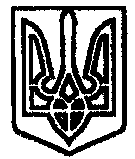 